KOMUNIKAT PRASOWY 2022.01 – wydano 7 października 2022 r.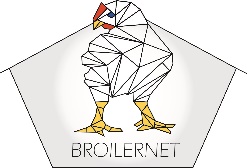 Międzynarodowy projekt BROILERNET finansowany w ramach HORYZONT Europa ma na celu zwiększenie odporności i trwałości europejskiej produkcji drobiarskiej w zakresie chowu brojlerów poprzez stworzenie specjalistycznej sieci tematycznej. Projekt BROILERNET rozpoczął się 1 sierpnia 2022 r. Spotkanie inauguracyjne odbyło się pod koniec września 2022 roku w Almere w Holandii. Na spotkaniu byli obecni przedstawiciele wszystkich organizacji biorących udział w projekcie, zarówno producenci zajmujący się chowem broilerów jak i naukowcy.Koordynator projektu – profesor Stefan Gunnarsson ze Szwedzkiego Uniwersytetu Rolniczego (SLU) – stwierdził: „Jestem podekscytowany rozpoczęciem projektu. Zgromadziliśmy silny zespół ekspertów w zakresie chowu brojlerów z 13 krajów Unii Europejskiej. Naszym długoterminowym celem jest osiągnięcie lepszego zrównoważenia produkcji żywca brojlerów kurzych.”Działania realizowane w projekcie BROILERNET będą polegać na identyfikowaniu innowacyjnych pomysłów i dobrych praktyk stosowanych przez producentów w 13 krajach Unii Europejskiej. Do jak najskuteczniejszego pozyskiwania danych na temat wdrożonych innowacji i dobrych praktyk stworzone zostaną krajowe i międzynarodowe sieci tematyczne, w których skład wejdą rolnicy, doradcy, przetwórcy, lekarze weterynarii, naukowcy i inni interesariusze związani zawodowo z chowem brojlerów. Sieci tematyczne będą identyfikować innowacyjne pomysły i praktyki dotyczące trzech obszarów:zdrowia brojlerów,dobrostanu brojlerów,wpływu chowu brojlerów na środowisko.Zidentyfikowane innowacyjne praktyki zostaną sprawdzone pod kątem możliwości ich wdrożenia, w tym z uwzględnieniem aspektów ekonomicznych. Dla wybranych, najlepszych praktyk zostanie wykonana analiza kosztów i korzyści. Zidentyfikowane rozwiązania i innowacyjne dobre praktyki będą gromadzone w internetowym zasobach wiedzy, tzw. centrum wiedzy o brojlerach, i będą dostępne dla wszystkich użytkowników, zarówno w krajach partnerskich, jak i poza nimi. Będą też upowszechniane za pośrednictwem krajowych i międzynarodowych wydarzeń organizowanych w ramach BROILERNET. Projekt potrwa do sierpnia 2026 roku.W celu uzyskania dodatkowych informacji dotyczących projektu prosimy o kontakt z dr Stefanem Gunnarsson, e-mail: stefan.gunnarsson@slu.se, tel. 46 70 651 41 97 (Szwecja) lub dr inż. Moniką Gębską (Polska), e-mail: monika.gebska@sggw.edu.pl, tel. kom. +603762619.Projekt otrzymał dofinansowanie z unijnego programu badań i innowacji Horyzont 2020.W projekcie BROILERNET bierze udział 25 następujących partnerów: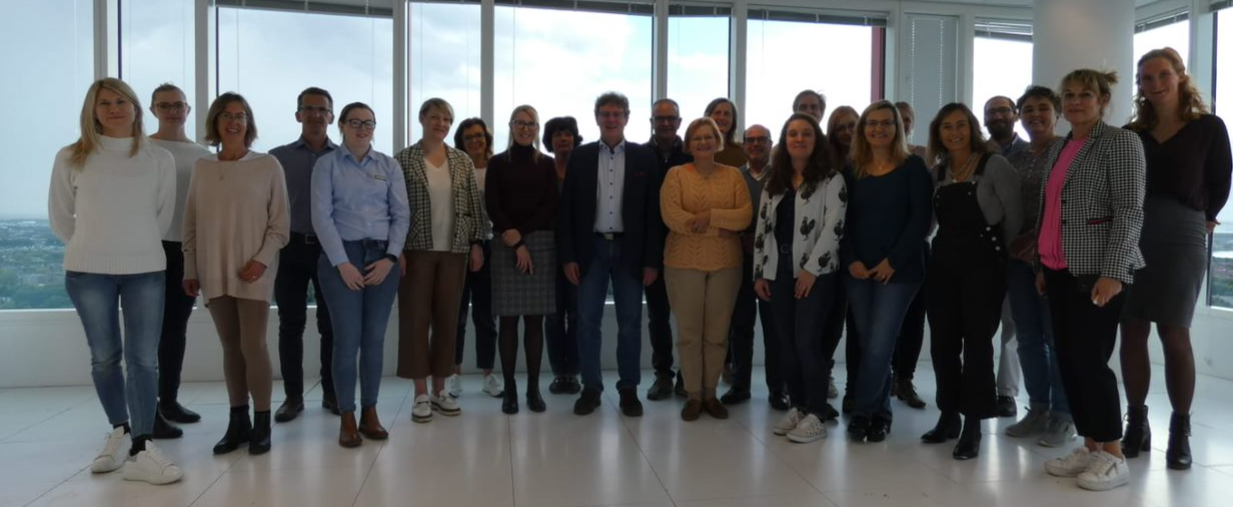 Partnerzy projektuKrajOrganizacjaSveriges Lantbruksuniversitet (SLU) (koordynator)SzwecjaNaukowo-badawczaAgence nationale de sécurité sanitaire de l’alimentation, de l’environnement et du travail (ANSES)FrancjaNaukowo-badawczaCentro Ricerche Produzioni Animali (CRPA)WłochyNaukowo-badawczaFriedrich-Loeffler-Institut: Bundesforschungsinstitut für Tiergesundheit (FLI)NiemcyNaukowo-badawczaInstitut de Recerca i Tecnologia Agroalimentaries (IRTA)HiszpaniaNaukowo-badawczaEllinikos Georgikos Organismos - DimitraGrecjaNaukowo-badawczaRoyal Agricultural UniversityWielka BrytaniaNaukowo-badawczaSzkoła Główna Gospodarstwa Wiejskiego w WarszawiePolskaNaukowo-badawczaUniverza v LjubljaniSłoweniaNaukowo-badawczaStichting Wageningen ResearchHolandiaNaukowo-badawczaHelsingin YliopistoFinlandiaNaukowo-badawczaFaculdade de medicina veterinariaPortugaliaNaukowo-badawczaTeagascIrlandiaNaukowo-badawczaSvensk Fågel Service AB SzwecjaHodowców i producentów brojlerówTerrena Société Coopérative Agricole (Galliance)FrancjaHodowców i producentów brojlerówUnione Nazionale Filiere Agroalimentari delle Carni e delle UovaWłochyHodowców i producentów brojlerówBundesverband bäuerlicher HähnchenerzeugerNiemcyHodowców i producentów brojlerówFederació Avícola CatalanaHiszpaniaHodowców i producentów brojlerówAgrotikos Ptinotrofikos Synetairismos IoanninonGrecjaHodowców i producentów brojlerówBritish Poultry CouncilWielka BrytaniaHodowców i producentów brojlerówPolski Związek Zrzeszeń Hodowców i Producentów DrobiuPolskaHodowców i producentów brojlerówPERUTNINA Ptuj Reja Perutnine Proizvodnja Krmil Perutninskega Mesa in Izdelkov Trgovina in StoritveSłoweniaHodowców i producentów brojlerówFederação Portuguesa das Associações Avícolas PortugaliaHodowców i producentów brojlerówSuomen SiipikarjasäätiönNiderlandyHodowców i producentów brojlerówLeenders Vennootschap Onder FirmaNiderlandyHodowców i producentów brojlerów